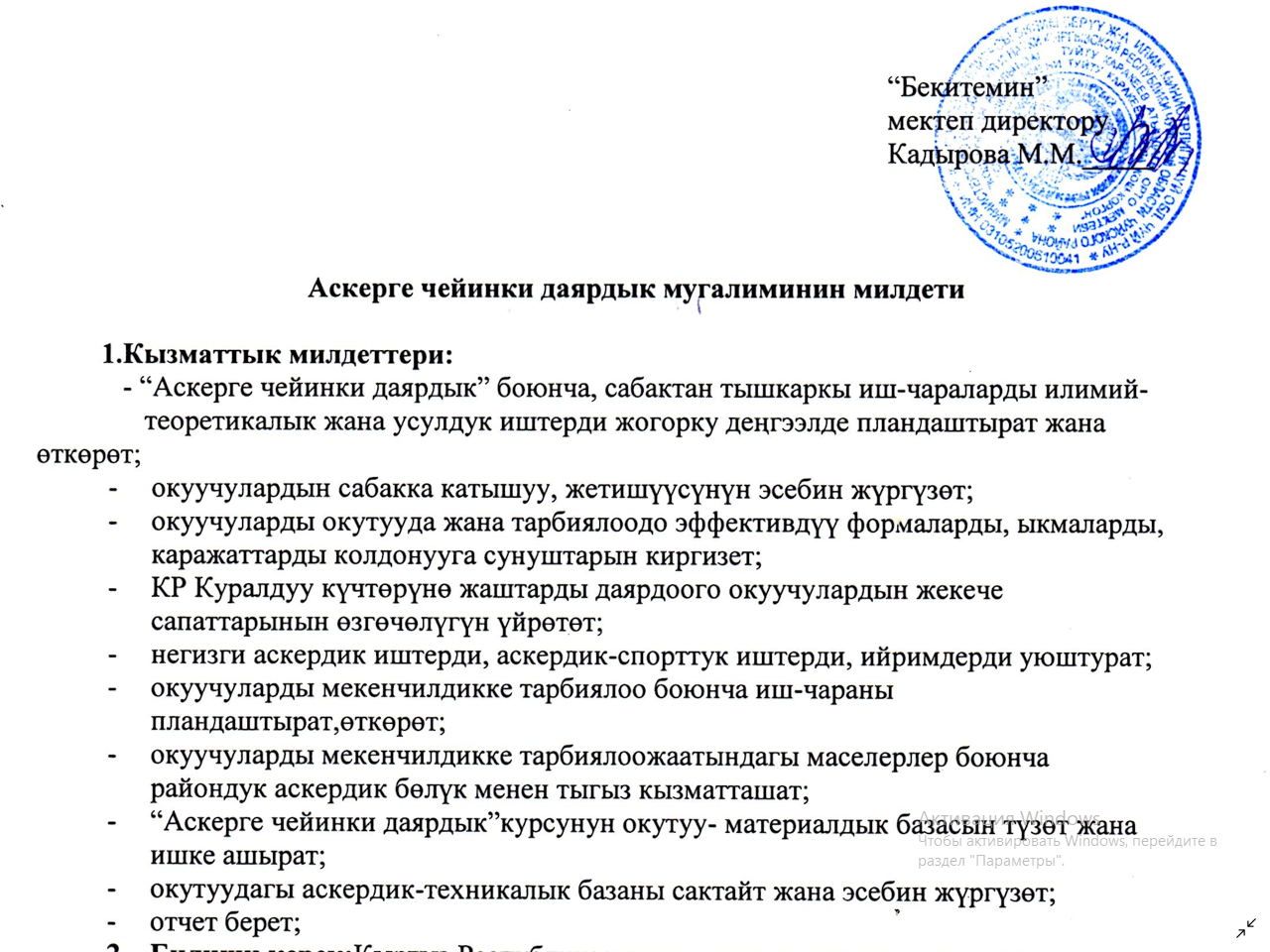 Китепканачынын милдети.1.Рай ОО тарабынан берилген окуу, көркөм окуу китептерин өз убагында мектепке алып келүүгө.2.Окуучуларга адабий китептерди тандап алышына көмөк көрсөтөт.3.Окуучуларды китептерди сүйүүгө жана сактоого үйрөтөт.4.Мугалим менен бирдикте окуучулардын көркөм адабий китептерди класстан окуусуна жетекчилик кылат.5.Окуучулар , ата-энелердин жана мектеп кызматкерлеринин  арасында китепти пропагандалайт.6.Китепканачынын китеп фондусунун толукталышына жана сакталышына жооп берет.7.Окуучулардын китеп менен камсыз болушуна жооп берет.8.Мугалимдерди методикалык , предметтик китептер менен камсыз кылат.9.Марафон өткөрөт , кружок уюштурат, ачык сабактардын жана класстан тышкары иш чараларды өткөрүүгө көмөк көрсөтөт.10.Окуу бөлүм башчысы менен тыгыз байланышта болот.